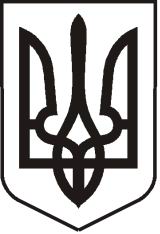                                                              У К Р А Ї Н АЛ У Г А Н С Ь К А    О Б Л А С Т ЬП О П А С Н Я Н С Ь К А    М І С Ь К А    Р А Д АШОСТОГО СКЛИКАННЯРОЗПОРЯДЖЕННЯміського голови 25  серпня 2020 року                          м. Попасна                                             № 02-02/186                                                          Про відшкодування судових витратна користь Сєдих Н.І. На виконання Постанови Першого апеляційного адміністративного суду від 21.04.2020 по справі №360/4454/19 щодо відшкодування розміру судових витрат у сумі 1152.60 (однієї тисячі сто п’ятдесяти двох) грн. 60 коп. гр-ці Сєдих Н.І, керуючись Порядком казначейського обслуговування місцевих бюджетів, затверджених Наказом Міністерства фінансів України №938 від 23.08.2012 (зі змінами) та відповідно до п.20 ч.4 ст.42 Закону України «Про місцеве самоврядування в Україні»:Відшкодувати судові витрати гр-ки Сєдих Н.І. у сумі 1152.60 (однієї тисячі сто п’ятдесяти двох) грн. 60 коп.         1.1.Відшкодування зазначених коштів здійснити за наступними           реквізитами:ПІБ отримувача Сєдих Ніна Ігорівна Код отримувача 2259512240 Рахунок отримувача: UA143046650000026200000403570 Призначення платежу: відшкодування судових витрат Сєдих Н.І. згідно постанови суду2. Контроль за виконанням цього розпорядження, покласти на начальника фінансово-господарського відділу Омельченко Я.С.Міський  голова		Ю.І.ОнищенкоВодолзський Г.П., 2 05 65